Jarní hraní + příprava k zápisu do ZŠoffline distanční výuka 19 – 23. 4. 2021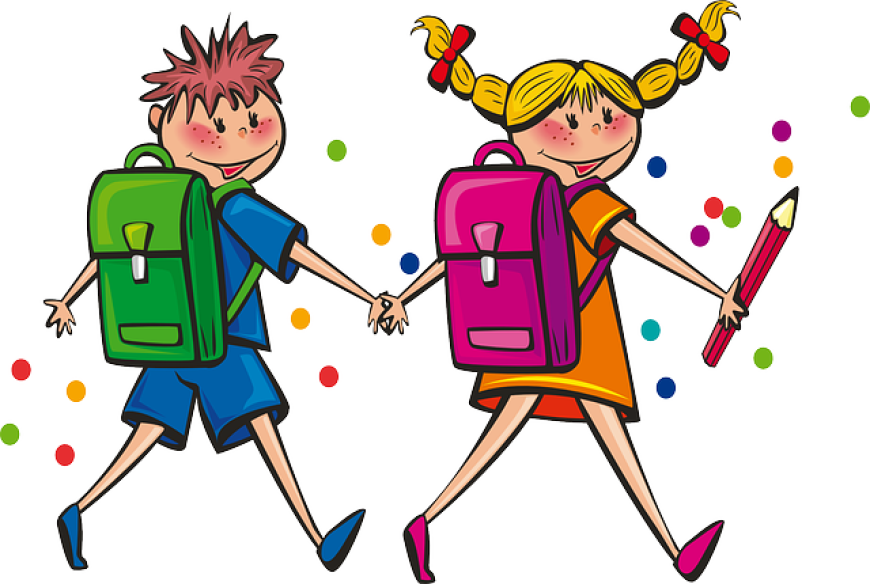 Už se těšíš do školy? Nakresli nám svou školní tašku, nebo pokud ještě tašku nemáš, tak nakresli takovou, jakou by sis přál/a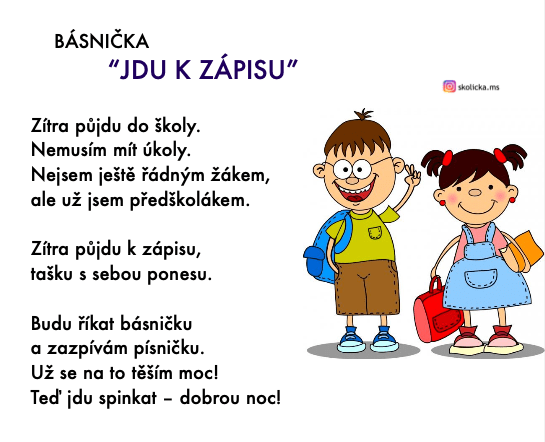 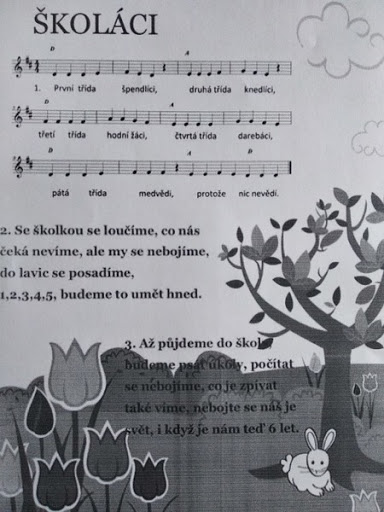 Přečtěte si spolu s dospělákem tento příběh.  1. Převyprávěj vlastními slovy o čem tento příběh je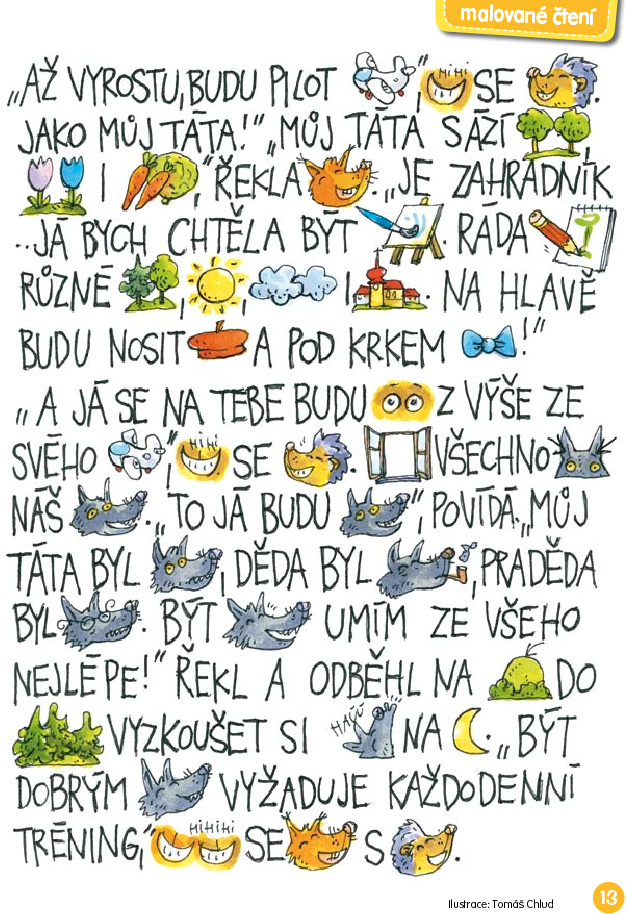 2. spočítej kolik je na obrázku vlčích hlav_________________________3. spočítej kolik je na obrázku letadel____________________________Spoj podle vzoru: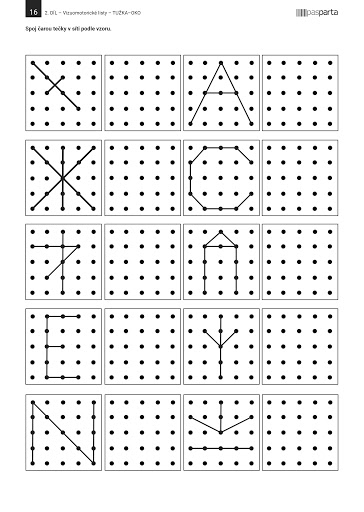 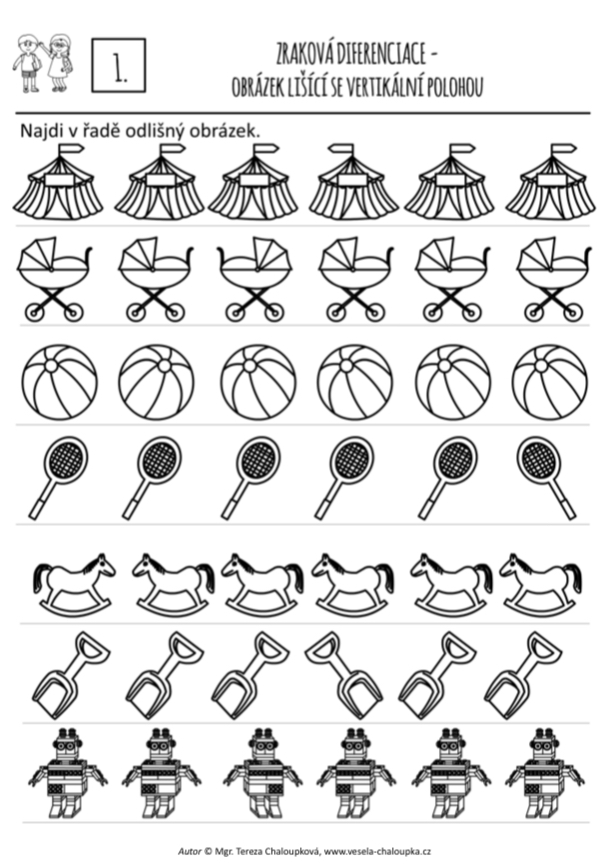 Procvičte : jak jdou po sobě dny v týdnu, roční období, svou adresu, podpis: …………………………………………………………………………………………………………………………………….Malá zkouška: zvedni pravou ruku, zvedni levou nohu, zakryj si pravé oko, chyť si pravé ucho, chyť si levé koleno……… no a po rozcvičce se pořádně podívej na tento obrázek. Škrtni zvířátka, která jdou doleva. Nepospíchej, buď pozorný/á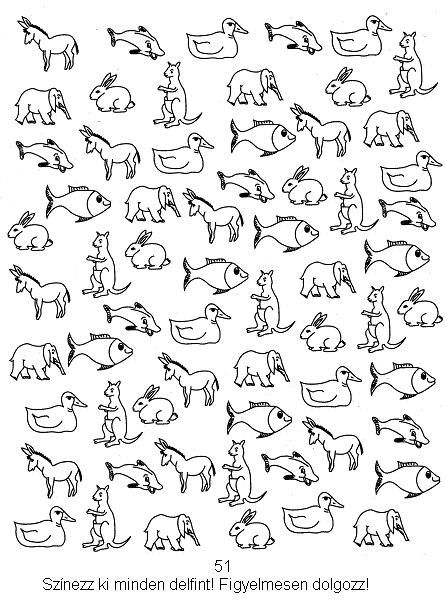 Pozor Spočítej kolik je na posledním řádku slonů __________znázorni šipkou jakým jsou směremSpočítej kolik je na prvním řádku oslíků____________ Znázorni šipkou jakým jde směremSpočítej kolik je na obrázku kapříků a zapiš____________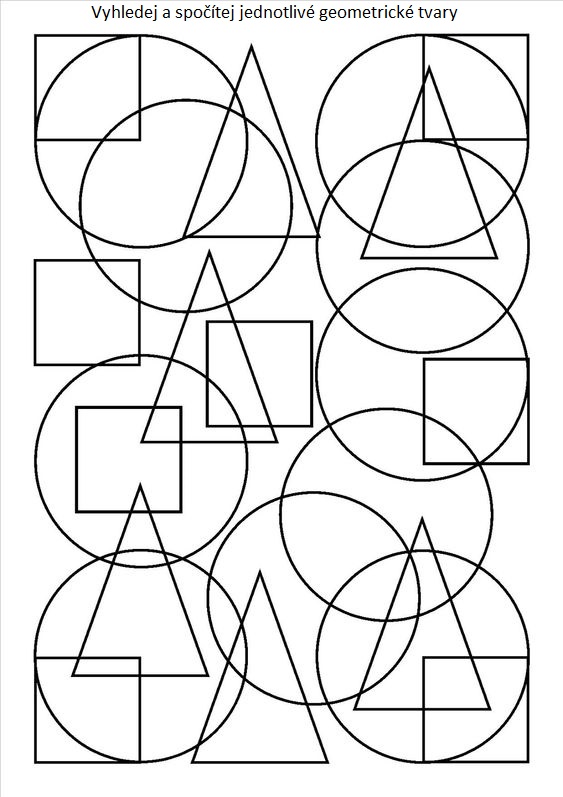 Kolik je na obrázku čtverců _______________  Kolik je na obrázku trojúhelníků_____________Kolik je na obrázku obdélníků ___________  Kolik je na obrázku kruhů______________Nakresli geom. tvar který na obrázku chyběl: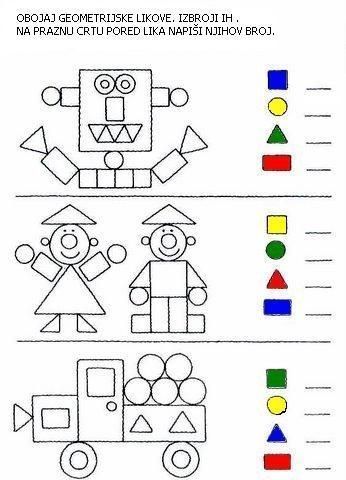 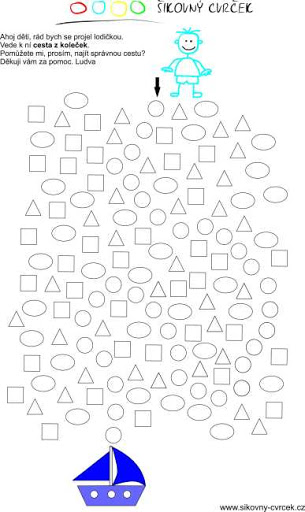 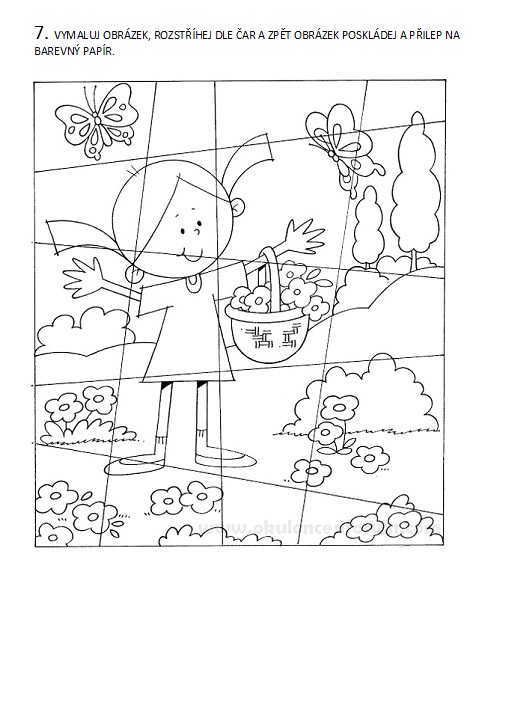 Náměty na jarní tvoření: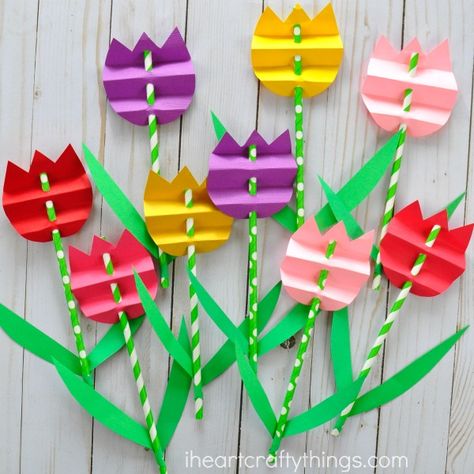 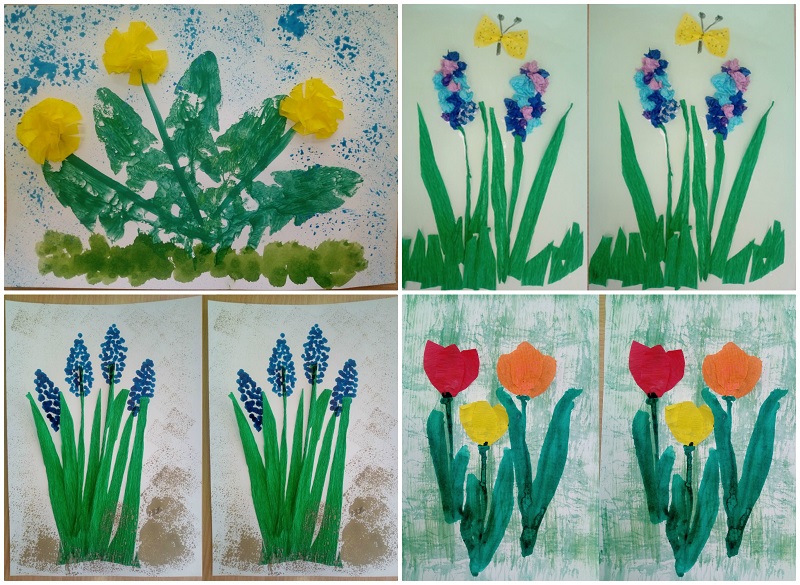 